AİLEMİZİN AFACAN ÇOCUĞU: İNTERNET“İNTERNETİN GÜVENLİ KULLANIMI İÇİN ANNE-BABALARA ÖNERİLER”KENDİNİZİ EĞİTİN, İNTERNETİ ÖĞRENİNSevgili anne-babalar,Ailenizin yeni üyesini, çocuğunuzun yeni arkadaşını ne kadar tanıyorsunuz? Unutmayın ki, internet hakkında siz ne kadar çok çocuk sahibi olursanız, çocuğunuzu da o kadar çok bilgilendirebilir ve internette var olan tehlikelerden o kadar çok koruyabilirsiniz. Bu nedenle internetle siz de tanışın ve siz de öğrenin.DİKKAT!!!İnterneti asla bir bebek bakıcısı ya da çocuk yetiştiricisi olarak düşünmeyin. Size zaman kalması için, çocuğunuzun kendi odasında bilgisayar başında uzun zaman geçirmesine müsaade ettiğinizde çocuğunuza iyilik yapmadığınızı bilin. Sizin bırakacağınız boşluğu internetin dolduracağını unutmayın!İNTERNET KULLANIMIYLA İLGİLİ KURALLAR BELİRLEYİN!İnternet kullanımı ile ilgili olarak, belirli ve kesin kurallar koyun ve başta kendiniz olmak üzere ailedeki herkesin bu kurallara uyması konusunda kararlı olun. AİLE SÖZLEŞMESİ YAPIN!!Aile içerisinde, internet kullanımıyla ilgili belirlediğiniz kuralları da içeren bir aile sözleşmesi yapın, ailedeki tüm fertler bu sözleşmeyi imzalasın ve antlaşmayı bilgisayarınızın yakınında görünür bir yere asın.ZAMAN SINIRLAMASI YAPIN!Çocuğunuzun internet başında geçireceği zamanı mutlaka sınırlayın. Çocuğunuzun internette kalacağı süreleri karşılıklı anlaşarak belirleyin. Onu, dışarıda oyun oynamak, spor yapmak, ailesiyle ve arkadaşlarıyla vakit geçirmek, kitap okumak, müzik dinlemek gibi aktivitelere yönlendirin. NOT: Yapı olarak çocuklar kuşkucu olmadıklarından, internette var olan tehlikelere çok daha açık ve savunmasızdırlar. ÇOCUĞUNUZLA BAĞLANTIYI KOPARMAYIN!Çocuğunuzla, internette neler yaptığı, kimlerle iletişim halinde olduğu konusunda sürekli konuşun. İnternette karşılaşabileceği olası tehlikelerle ilgili olarak onları uyarın, bilgilendirin.NOT: çocuğunuza internetle ilgili olarak onunla yaptığınız tüm bu konuşmaları ve yapacağınız sınırlamaları, onun özgürlüğünü kısıtlamak için değil sadece bir ebeveyn olarak onu korumak için yaptığınızı hatırlatmayı sakın unutmayın.ÇOCUĞUNZUUN İNTERNET ADIMLARINI TAKİP EDİN!Düzenli aralıklarla çocuğunuzun internet aktivitelerini kontrol edin ve herhangi bir sorun ya da sizi rahatsız eden bir durumla karşılaştığınızda, çocuğunuzla bu konuyu, uygun ve çözüm odaklı bir üslupla konuşun. UNUTMAYIN! Çocuğunuzun internette neler yaptığını kontrol etmeniz, onun özel hayatına ve internet kullanım özgürlüğüne yaptığınız bir müdahale değildir. ŞİFRE VE KİŞİSEL BİLGİLERİNİ PAYLAŞMAMASI KONUSUNDA ÇOCUĞUNUZU BİLGİLENDİRİN!İnternetteki kullanıcı adı, şifreler ve kişisel tüm bilgilerin kendisine ait çok özel ve önemli bilgiler oldu ve bu bilgileri en yakın arkadaşlarıyla bile olsa kimseyle paylaşmaması konusunda çocuğunuzu mutlaka uyarın.NOT: Çocuğunuza bu anlamda verebileceğiniz en temel tavsiyeler;İsim, adres, telefon numarası, okul adı gibi kişisel bilgilerini asla paylaşma.İnternette tanıştığın insanlarla asla tek başına görüşme.Tanımadığın kişilerden gelen e-mailleri asla açma.Tanımadığın insanlarla fotoğraflarını asla paylaşma. “Bir çok Avrupa ülkesinde ve Amerika’da yapılan araştırmalar, özellikle 8-14 yaş arası çocukları, internette kendilerine ve ailelerine ait kişisel bilgileri tanımadıkları kimselere ve sitelere vermeye meyilli olduklarını göstermiştir.”AŞIRI TEPKİLER VERMEYİN!İnternette yaşadığı herhangi bir sorun olduğunda, çocuğunuzun bu durumu sizinle paylaşabileceği konusunda kendisini rahat hissetmesini sağlayın ve bu durumu sizinle paylaştığında asla aşırı tepki vermeyin, onunla birlikte çözüm bulmaya çalışın.         ŞİKAYET EDİN!Çocuğunuzun internetle ilgili herhangi bir konuda ya da çocuğunuz sizinle böyle bir durumu paylaştığında mutlaka harekete geçin. (Adli veya idari mercilere başvurun.)NOT: internette karşılaşabileceğiniz uygunsuz içerikli, zararlı ve rahatsız edici siteleri www.ihbarweb.org.tr adresine ya da 0 312 582 82 82 no lu telefona şikayet edebilirsiniz. FİLTRELEME PROGRAMLARI KULLANIN!İnternet kullanımında zararlı içeriğe ulaşımı engelleyen ve ailelere bu anlamda yardımcı olan filtreleme programları kullanın. Bu sayede çocuğunuzu, internet karşısında güvene almaya bir adım daha yaklaşmış olursunuz.VİRÜSLERDEN KORUNUN!Bilgisayarınıza mutlaka güvenlik duvarı içeren bir anti-virüs programı yükleyin. UYARI!Anti-virüs programınızı düzenli olarak güncelleyin.ÇOCUĞUNUZUN SOSYAL AĞ ÜYELİKLERİNİ İZLEYİN!Sosyal ağ adıyla adlandırılan arkadaşlık siteleri çocuklar ve gençler arasında çok popüler olan sitelerdir. 
UYARI!Asla yasaklayıcı politikalar izlemeyin. Özellikle ergenlik çağındaki çocuklar, bu duruma hiç istemediğiniz tepkileri verebilir, sizi yanlış yönlendirebilirler. BİLGİSAYAR OYUNLARINA DİKKAT EDİN!Çocuk ve gençler için bilgisayar oyunları, sevilen ve yaygın bir serbest zaman uğraşıdır. Ebeveyn olarak bilgisayar oyunları ile ilgili olarak şu noktalara dikkat edin:Çocuğunuzun oynadığı ve çok sevdiği oyunlar ve siteler hakkında bilgi edinin. Oynadığı oyunlar hakkında onunla konuşunOynadığı oyunu onunla birlikte siz de oynamaya çalışın. Bu sayede hem oyun hakkında daha fazla bilgi sahibi olur hem de çocuğunuzla vakit geçirmiş olursunuz. Birlikte oyun oynama süresi kararlaştırılıp, onun bu süreye uymasını sağlayın.Oynadığı oyunlardaki yaş sınırlamalarına mutlaka dikkat edin. Oyunları asla eğitim aracı olarak görmeyin. Unutmayın ki bilgisayar oyunlarını ödül ya da ceza aracı olarak kullanmanız, oyunu onun için çok daha önemli bir yere koymanız anlamına gelecektir. Bunun yerine bağlayıcı kurallar koymayı tercih edin. Önce ev ödevleri, sonra bir mola, daha sonra da bir saat bilgisayar oyunları gibi.ÇOCUĞUNUZUN ÖĞRETMENLERİYLE İLETİŞİM HALİNDE OLUN!Çocuğunuzun öğretmenleri ve okul yönetimi ile devamlı olarak diyalog halinde olun. NOT: Çocuğunuzun internetle olan ilişkisinin artık bağımlılık haline dönüştüğünü ve ruhsal gelişimini olumsuz yönde etkilediğini düşünmeye başladıysanız geç kalmadan bir uzmandan ya da okulundaki uzman öğretmenlerden yardım alın.BİLİNÇLİ BİR İNTERNET KULLANICISI OLMASINI SAĞLAYIN!http://www.guvenliweb.org.tr/anneBabaKilavuz/UYARI!!!Eviniz de internet olmasa da çocuğunuz internete, okuldan, internet kafelerden ya da arkadaşlarının bilgisayarından erişebilir. NOT: Ebeveyn olarak internetle ilgili öğrenmeniz gereken temel başlıklar: anlık mesajlaşma, sosyal ağlar, online oyunlar, blog siteleri, chat odaları.İNTERNETİ OTURMA ODANIZA TAŞIYINBilgisayarı mutlaka evinizde ailenizin hep birlikte zaman geçirdiği yaşam odanıza koyun. Bu sayede çocuğunuzun internetle ilişkisini kontrol etmeniz çok daha kolay olacaktır.  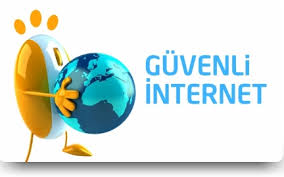 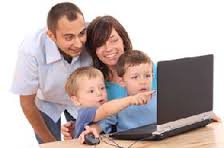 NOT: Özellikle küçük yaştaki çocuğunuz için bir sevilenler listesi oluşturabilir ve internet sayfalarına sadece bu sevilenler listesinden girmesini sağlayabilirsiniz. Küçük yaşlardaki çocuklar adres yazma ve arama işlemlerini kendileri yapmamalıdırlar. Adres yazarken ya da arama yaparken istenmeyen sonuçlara yol açabilen hatalardan bu şekilde kaçınılabilir.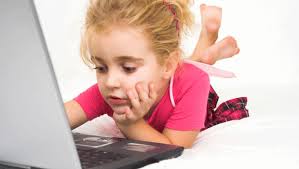 NOT: Çocuğunuza zaman ayırmaya özen gösterin, alternatif faaliyetlere mümkünse siz de onunla birlikte iştirak edin ve özellikle tüm aile bireylerinin katıldığı ortamlar yaratmaya çalışın.İNTERNETTE KARŞILAŞTIĞI HER ŞEYE İNANMAMASI KONUSUNDA ÇOCUĞUNUZU UYARIN!“İnternette okuduğunuz, gördüğünüz ve karşılaştığınız her şey doğru değildir” gerçeğini aklınızdan çıkarmayın ve çocuğunuzu mutlaka şu şekilde uyarın;” Şüpheci ol!. Karşındaki kişi her zaman kendisini tanıttığı gibi bir kişi olmayabilir. İnternetten edindiğin bilgiler ve görüntüler ise seni yanıltabilir.”UNUTMAYIN!Sorunlarla karşılaşmak çocuğunuzun suçu olmayabilir. İnternette sadece çocuklar değil, yetişkinlerde istemediği içeriklerle karşılaşabilir. UYARI!Vereceğiniz aşırı tepkiler çocuğunuzun bir daha sizinle internet hakkında hiçbir şey paylaşmamasına ve böylelikle de tehlikelere daha açık ve savunmasız hale gelmesine neden olacaktır. 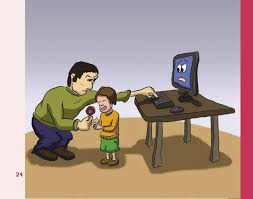 Çocuğunuza tıpkı gerçek hayatta olduğu gibi, internet kullanmanın da kuralları olduğu ve bu kurallara uyulmadığında belli sorumluluklara maruz kalınabileceği konusunda uyarın ve bunu anladıklarından emin olun.Özellikle telif hakları, tehdit, hakaret ve müstehcenlik gibi konularda onları bilgilendirin. “Çocuğunuzun iyi ve bilinçli bir internet kullanıcı olması yolunda adım atmak için geç kalmayın.”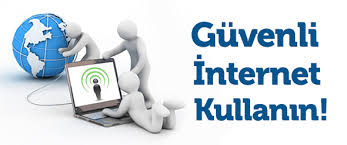 